МІНІСТЕРСТВО ОСВІТИ І НАУКИ УКРАЇНИНаціональний університет «Чернігівська політехніка» Навчально-науковий інститут електронних та інформаційних технологійКафедра кібербезпеки та математичного моделювання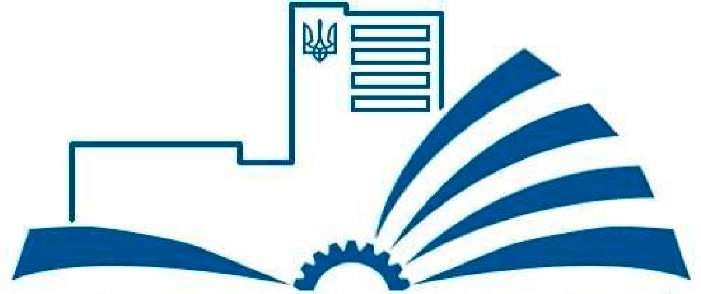 ОСВІТНЬО-ПРОФЕСІЙНА ПРОГРАМАКІБЕРБЕЗПЕКАПершого (бакалаврського) рівня вищої освітиза спеціальністю  125 «Кібербезпека»галузь знань  12 Інформаційні технологіїКваліфікація: бакалавр з кібербезпекиЗАТВЕРДЖЕНО ВЧЕНОЮ РАДОЮ (протокол № 3 від «25» березня 2019 р.)Освітня програма введена в діюз «01» вересня 2019р. (наказ № 37 від «25» березня 2019р.)Зі змінами, затвердженими Вченою радоювід «___» _______ 2021 р., протокол № ____,наказ № ____ від «___» ______ 2021 р.;Голова вченої ради Ректор________________ /О.О. Новомлинець/Чернігів 2021 р.ПЕРЕДМОВАРозроблено робочою групою спеціальності 125 «Кібербезпека» у складі:М.Є. Шелест, професор кафедри кібербезпеки та математичного моделювання, д.т.н., професор.Ю.М. Ткач, завідувач, професор кафедри кібербезпеки та математичного моделювання,  д.пед.н., професор.Т.А. Петренко, к.т.н., доцент кафедри кібербезпеки та математичного моделювання.Розроблено відповідно до стандарту вищої освіти України за спеціальністю              125 «Кібербезпека» галузі знань 12 «Інформаційні технології», затверджено наказом МОН України від 04.10.2018 р. №1074.Рецензенти:І.Р. Опірський, професор кафедри захисту інформації Національного університету «Львівська політехніка», доктор технічних наук, професор.С.В. Казмірчук, доктор технічних наук, завідувач кафедри комп’ютеризованих систем захисту інформації Національного авіаційного університету.І.М. Лисиця, директорка Чернігівського ІТ-кластеруПрофіль освітньо-професійної програми «Кібербезпека» зі спеціальності 125 «Кібербезпека» 2. Перелік компонент освітньо-професійної програми та їх логічна послідовність 2.1 Перелік компонент ОП2.2. Структурно-логічна схема ОПФорма атестації здобувачів вищої освітиАтестація здійснюється у формі публічного захисту кваліфікаційної роботи.На атестацію виноситься сукупність знань, умінь, навичок, інших компетентностей, набутих здобувачем вищої освіти у процесі навчання за даною освітньою програмою.До атестації допускаються здобувачі вищої освіти, які виконали всі вимоги програми підготовки.Кваліфікаційна робота передбачає розв’язання спеціалізованої задачі в галузі інформаційної безпеки та/або кібербезпеки. Кваліфікаційна робота перевіряється на плагіат та оприлюднюється на сайті університету. Матриця відповідності програмних компетентностей компонентам освітньої програмиОбов’язкові компоненти (ОК)Вибіркові компоненти (ВК). Таблиця 1.1.Матриця забезпечення програмних результатів навчання (ПРН) відповідними компонентами освітньої програми. Обов’язкові компоненти (ОК)Вибіркові компоненти (ВК).1 – Загальна інформація1 – Загальна інформаціяПовна назва вищого навчального закладу та структурного підрозділуНаціональний університет «Чернігівська політехніка»ННІ електронних та інформаційних технологійКафедра кібербезпеки та математичного моделювання Ступінь вищої освіти та назва кваліфікації мовою оригіналуБакалавр.Бакалавр з кібербезпекиОфіційна назва освітньої програми КібербезпекаТип диплому та обсяг освітньої програмиТип диплому – одиничний.Диплом бакалавра, одиничний, 240 кредитів ЄКТС.Термін навчання 3 роки 10 місяцівНаявність акредитаціїАкредитація спеціальності «Кібербезпека» освітнього ступеня бакалавр. Сертифікат про акредитацію серія УД № 26014082 від 04 листопада 2020 року. Термін дії сертифіката до 01.07.2024 рокуЦикл/рівень НРК України - 6 рівень, FQ-EHEA – перший цикл, EQF-LLL - 6 рівеньПередумовиНа базі повної загальної середньої освіти;При вступі на базі ступеня «молодший бакалавр» (освітньо-кваліфікаційного рівня «молодший спеціаліст») може бути визнано та перезараховано результати навчання обсягом не більше ніж 120 кредитів ЄКТС, отримані в межах попередньої освітньої програми підготовки молодшого бакалавра (молодшого спеціаліста).При вступі на базі ступеня «бакалавр» за іншими спеціальностями може бути визнано та перезараховано результати навчання, отримані в межах попередньої освітньої програми обсягом не більше ніж 90 кредитів ЄКТСПри вступі на основі ступеня «фаховий молодший бакалавр» може бути визнано та перезараховано не більше ніж 60 кредитів ЄКТС, отриманих за попередньою освітньою програмою фахової передвищої освіти»;Прийом на основі ступенів «молодший бакалавр», «фаховий молодший бакалавр» або освітньо-кваліфікаційного рівня «молодший спеціаліст» здійснюється за результатами зовнішнього незалежного оцінювання в порядку, визначеному законодавством.Мова (и) викладання УкраїнськаТермін дії освітньої програмиДо 01.07.2024 року  або до заміни новоюІнтернет адреса постійного розміщення опису освітньої програмиhttps://op.stu.cn.ua/view/total_view.php2 – Мета освітньої програми2 – Мета освітньої програмипідготовка фахівців, здатних використовувати технології кібербезпеки, а також впроваджувати у всі сфери діяльності новітні інформаційні технології та програмне забезпечення.підготовка фахівців, здатних використовувати технології кібербезпеки, а також впроваджувати у всі сфери діяльності новітні інформаційні технології та програмне забезпечення.3 – Характеристика освітньої програми3 – Характеристика освітньої програмиПредметна область (галузь знань, спеціальність, спеціалізація (за наявності))Галузь знань 12 Інформаційні технологіїСпеціальність 125 «Кібербезпека»Орієнтація освітньої програмиОсвітньо-професійнаОсновний фокус освітньої програми та спеціалізаціїАкцент на системному аналізі здобутків вітчизняних та зарубіжних дослідників для прийняття обґрунтованих професійних рішень за умов невизначеності та мінливості зовнішнього  середовища з врахуванням резервів та можливостей інноваційного розвитку внутрішнього середовища підприємства на основі широкого використання сучасних інформаційних технологій.Особливості програми:Формування компетентностей в умовах нестабільності    інформаційного середовища на основі принципів інноваційного розвитку та сучасних інформаційних технологій.4 – Придатність випускників до працевлаштування та подальшого навчання4 – Придатність випускників до працевлаштування та подальшого навчанняПридатність до працевлаштуванняФахівець з організації інформаційної безпеки  і може займати первинні посади:адміністратор інформаційної та кібербезпеки; аудитор/пентестер безпеки інформаційно-комунікаційних систем; розробник засобів захисту інформації; провідний спеціаліст/керівник служби технічного захисту інформації;фахівець з розроблення комп'ютерних програм;технік із конфігурованої комп'ютерної системи;фахівець з організації захисту інформації з обмеженим доступом;фахівець з режиму секретності;інспектор з організації захисту секретної інформації;технік обчислювального (інформаційно-обчислювального) центру;технік із системного адміністрування;технік-програміст;фахівець з інформаційних технологій;фахівець з комп'ютерної графіки (дизайну);фахівець з розробки та тестування програмного забезпечення.Подальше навчанняМожливість продовжити навчання за освітньо-професійною або освітньо-науковою програмою ступеня магістра5 – Викладання та оцінювання5 – Викладання та оцінюванняВикладання та навчанняОсновні підходи, методи та технології, які використовуються у даній програмі: проблемно-орієнтоване навчання, навчання в системі Moodle, самонавчання.Викладання проводиться у вигляді: лекцій, мультимедійних лекцій, семінарів, практичних занять, лабораторних робіт, самостійного навчання, індивідуальних завдань.ОцінюванняУсні та письмові екзамени, курсові роботи та проекти, презентації тощо.6 – Програмні компетентності6 – Програмні компетентностіІнтегральна компетентністьЗдатність розв’язувати складні спеціалізовані задачі та практичні проблеми у галузі забезпечення інформаційної безпеки і\або кібербезпеки, що характеризується комплексністю та неповною визначеністю умов.Загальні компетентностіКЗ 1. Здатність застосовувати знання у практичних ситуаціях. Загальні компетентностіКЗ 2. Знання та розуміння предметної області та розуміння професії. Загальні компетентностіКЗ 3. Здатність професійно спілкуватися державною та іноземною мовами як усно, так і письмовоЗагальні компетентностіКЗ 4. Вміння виявляти, ставити та вирішувати проблеми за професійним спрямуваннямЗагальні компетентностіКЗ 5. Здатність до пошуку, оброблення та аналізу інформації.Загальні компетентностіКЗ 6. Здатність реалізувати свої права і обов’язки як члена суспільства, усвідомлювати цінності громадянського (вільного демократичного) суспільства та необхідність його сталого розвитку, верховенство права, прав і свобод людини і громадянина України.Загальні компетентностіКЗ 7. Здатність зберігати та примножувати моральні, культурні, наукові цінності і досягнення суспільства на основі розуміння історії та закономірностей розвитку предметної області, її місця у загальній системі знань про природу і суспільство та у розвитку суспільства, техніки і технологій, використовувати різні види та форми рухової активності для активного відпочинку та ведення здорового способу життя.Загальні компетентностіКЗ 8. Базові знання з академічної культури і академічної грамотності; основ економіки та підприємницької діяльності; набуття навичок комунікації, лідерство, здатність брати на себе відповідальність і працювати в критичних умовах, вміння залагоджувати конфлікти, працювати в команді.Загальні компетентностіКЗ 9. Здатність до ініціативності, відповідальності та навичок до безпечної діяльності відповідно до майбутнього профілю роботи, галузевих норм і правил, а також необхідного рівня індивідуального та колективного рівня безпеки у надзвичайних ситуаціях.Фахові компетентностіКФ 1. Здатність застосовувати законодавчу та нормативно-правову базу, а також державні та міжнародні вимоги, практики і стандарти з метою здійснення професійної діяльності в галузі інформаційної та/або кібербезпеки.Фахові компетентностіКФ 2. Здатність до використання інформаційно-комунікаційних технологій, сучасних методів і моделей інформаційної безпеки та/або кібербезпеки.Фахові компетентностіКФ 3. Здатність до використання програмних та програмно-апаратних комплексів засобів захисту інформації в інформаційно-телекомунікаційних (автоматизованих) системах.Фахові компетентностіКФ 4. Здатність забезпечувати неперервність бізнесу згідно встановленої політики інформаційної та/або кібербезпеки.Фахові компетентностіКФ 5. Здатність забезпечувати захист інформації, що обробляється  в інформаційно-телекомунікаційних (автоматизованих)  системах з метою реалізації встановленої політики інформаційної та/або кібербезпеки.Фахові компетентностіКФ 6. Здатність відновлювати штатне функціонування інформаційних, інформаційно-телекомунікаційних (автоматизованих) систем після реалізації загроз, здійснення кібератак, збоїв та відмов різних класів та походження.Фахові компетентностіКФ 7. Здатність впроваджувати та забезпечувати функціонування комплексних  систем захисту інформації (комплекси нормативно-правових, організаційних та технічних засобів і методів, процедур, практичних прийомів та ін.) Фахові компетентностіКФ 8. Здатність здійснювати процедури управління інцидентами, проводити розслідування, надавати їм оцінку.Фахові компетентностіКФ 9. Здатність здійснювати професійну діяльність на основі впровадженої системи управління інформаційною та/або кібербезпекою.Фахові компетентностіКФ 10. Здатність застосовувати методи та засоби криптографічного та технічного захисту інформації на об’єктах інформаційної діяльності.Фахові компетентностіКФ 11. Здатність виконувати моніторинг процесів функціонування інформаційних, інформаційно-телекомунікаційних (автоматизованих) систем згідно встановленої політики інформаційної та/або кібербезпеки.Фахові компетентностіКФ 12. Здатність аналізувати, виявляти та оцінювати можливі загрози, уразливості та дестабілізуючі чинники інформаційному простору та інформаційним ресурсам згідно встановленої політикою інформаційної та/або кібербезпеки.7 – Програмні результати навчання (ПРН)7 – Програмні результати навчання (ПРН)ПРН 1. Застосовувати знання державної та іноземних мов з метою забезпечення ефективності професійної комунікації;ПРН 2. Організовувати власну професійну діяльність, обирати оптимальні методи та способи розв’язування складних спеціалізованих задач та практичних проблем у професійній діяльності, оцінювати їхню ефективність;ПРН 3. Використовувати результати самостійного пошуку, аналізу та синтезу інформації з різних джерел для ефективного рішення спеціалізованих задач професійної діяльності;ПРН 4. Аналізувати, аргументувати, приймати рішення при розв’язанні складних спеціалізованих задач та практичних проблем у професійній діяльності, які характеризуються комплексністю та неповною визначеністю умов, відповідати за прийняті рішення;ПРН 5. Адаптуватися в умовах частої зміни технологій професійної діяльності, прогнозувати кінцевий результат;ПРН 6. Критично осмислювати основні теорії, принципи, методи і поняття у навчанні та професійній діяльності;ПРН 7. Діяти на основі законодавчої та нормативно-правової бази України та вимог відповідних стандартів, в тому числі міжнародних в галузі інформаційної та/або кібербезпеки;ПРН 8. Готувати пропозиції до нормативних актів щодо забезпечення інформаційної та /або кібербезпеки;ПРН 9. Впроваджувати процеси, що базуються на національних та міжнародних стандартах, виявлення, ідентифікації, аналізу та реагування на інциденти інформаційної та/або кібербезпеки; ПРН 10. Виконувати аналіз та декомпозицію інформаційно-телекомунікаційних систем (ІТС);ПРН 11. Виконувати аналіз зв’язків між інформаційними процесами на віддалених обчислювальних системах;ПРН 12. Розробляти моделі загроз та порушника;ПРН 13. Аналізувати проекти ІТС базуючись на стандартизованих технологіях та протоколах передачі даних;ПРН 14. Вирішувати завдання захисту програм та інформації, що обробляється в інформаційно-телекомунікаційних систем програмно-апаратними засобами та давати оцінку якості прийнятих рішень;ПРН 15. Використовувати сучасне програмно-апаратне забезпечення інформаційно-комунікаційних технологій;ПРН 16. Реалізовувати комплексні системи захисту інформації в автоматизованих системах (АС) організації (підприємства) відповідно до вимог нормативно-правових документів;ПРН 17. Забезпечувати процеси захисту та функціонування інформаційно-телекомунікаційних  (автоматизованих) систем на основі практик, навичок та знань, щодо структурних (структурно-логічних) схем, топології мережі, сучасних архітектур та моделей захисту електронних інформаційних ресурсів з відображенням взаємозв’язків та інформаційних потоків, процесів для внутрішніх і віддалених компонент;ПРН 18. Використовувати програмні та програмно-апаратні комплекси захисту інформаційних ресурсів;ПРН 19. Застосовувати теорії та методи захисту для забезпечення безпеки інформації в інформаційно-телекомунікаційних системах;ПРН 20. Забезпечувати функціонування спеціального програмного забезпечення, щодо захисту  інформації від руйнуючих програмних впливів, руйнуючих кодів в інформаційно-телекомунікаційних системах; ПРН 21. Вирішувати задачі забезпечення та супроводу (в.т. числі: огляд, тестування, підзвітність) системи управління доступом згідно встановленої політики безпеки в інформаційних та інформаційно-телекомунікаційних (автоматизованих)  системах;ПРН 22. Вирішувати задачі управління процедурами ідентифікації, автентифікації, авторизації процесів і користувачів в інформаційно-телекомунікаційних системах згідно встановленої політики інформаційної і/або кібербезпеки;ПРН 23. Реалізовувати заходи з протидії отриманню несанкціонованого доступу до інформаційних ресурсів і процесів в інформаційних та інформаційно-телекомунікаційних  (автоматизованих) системах; ПРН 24. Вирішувати задачі управління доступом до інформаційних ресурсів та процесів в інформаційних та інформаційно-телекомунікаційних (автоматизованих) системах на основі моделей управління доступом (мандатних, дискреційних, рольових);ПРН 25. Забезпечувати введення підзвітності системи управління доступом до електронних інформаційних ресурсів і процесів в інформаційних та інформаційно-телекомунікаційних (автоматизованих) системах з використанням журналів реєстрації подій, їх аналізу та встановлених процедур захисту;ПРН 26. Впроваджувати заходи та забезпечувати реалізацію процесів попередження отриманню несанкціонованого доступу і захисту інформаційних, інформаційно-телекомунікаційних  (автоматизованих) систем на основі еталонної моделі взаємодії відкритих систем;ПРН 27. Вирішувати задачі захисту потоків даних в інформаційних, інформаційно-телекомунікаційних (автоматизованих) системах; ПРН 28. Аналізувати та проводити оцінку ефективності та рівня захищеності ресурсів різних класів в інформаційних та інформаційно-телекомунікаційних (автоматизованих) системах в ході проведення випробувань згідно встановленої політики інформаційної і/або кібербезпеки;ПРН 29. Здійснювати оцінювання  можливості реалізації  потенційних загроз інформації, що обробляється в інформаційно-телекомунікаційних системах та ефективності використання комплексів засобів захисту в умовах реалізації загроз різних класів;ПРН 30. Здійснювати оцінювання можливості несанкціонованого доступу  до елементів інформаційно-телекомунікаційних систем;ПРН 31. Застосовувати теорії та методи захисту для забезпечення безпеки елементів інформаційно-телекомунікаційних систем;ПРН 32. Вирішувати задачі управління процесами відновлення штатного функціонування  інформаційно-телекомунікаційних систем з використанням процедур резервування згідно встановленої політики безпеки;ПРН 33. Вирішувати задачі забезпечення безперервності бізнес процесів організації на основі теорії ризиків; ПРН 34. Приймати участь у розробці та впровадженні стратегії інформаційної безпеки та/або кібербезпеки відповідно до цілей і завдань організації.ПРН 35. Вирішувати задачі забезпечення та супроводу комплексних систем захисту інформації,  а також протидії несанкціонованому доступу до інформаційних ресурсів і процесів в інформаційних та інформаційно-телекомунікаційних (автоматизованих) системах згідно встановленої політики інформаційної і\або кібербезпеки; ПРН 36. Виявляти небезпечні сигнали технічних засобів;ПРН 37. Вимірювати параметри небезпечних та завадових сигналів під час інструментального контролю процесів захисту інформації та визначати ефективність захисту від витоку технічними каналами відповідно до вимог нормативних документів системи технічного захисту інформації;ПРН 38. Інтерпретувати результати проведення спеціальних вимірювань з використанням технічних засобів, контролю характеристик інформаційно-телекомунікаційних систем відповідно до вимог нормативних документів системи технічного захисту інформації;ПРН 39. Проводити атестацію (спираючись на облік  та обстеження) режимних територій  (зон), приміщень тощо в умовах додержання режиму секретності із фіксуванням результатів у відповідних документах;ПРН 40. Інтерпретувати результати проведення спеціальних вимірювань з використанням технічних засобів, контролю характеристик ІТС відповідно до вимог нормативних документів системи технічного захисту інформації;ПРН 41. Забезпечувати неперервність процесу ведення журналів реєстрації подій та інцидентів на основі автоматизованих процедур; ПРН 42. Впроваджувати процеси виявлення, ідентифікації, аналізу та реагування на інциденти інформаційної і/або кібербезпеки;ПРН 43. Застосовувати національні та міжнародні регулюючі акти в сфері інформаційної безпеки та/ або кібербезпеки для розслідування інцидентів;ПРН 44. Вирішувати задачі забезпечення безперервності бізнес процесів організації на основі теорії ризиків та встановленої системи управління інформаційною безпекою, згідно вітчизняними та міжнародними вимогами і стандартами;ПРН 45. Застосовувати різні класи політик інформаційної та/або кібербезпеки, що базуються на ризик-орієнтованому контролі доступу до інформаційних активів;ПРН 46. Здійснювати аналіз та мінімізацію ризиків обробки інформації в інформаційно-телекомунікаційних системах;ПРН 47. Вирішувати задачі захисту інформації, що обробляється в інформаційно-телекомунікаційних системах з використанням сучасних методів та засобів криптографічного захисту інформації;  ПРН 48. Виконувати впровадження та підтримку систем виявлення вторгнень та використовувати компоненти  криптографічного захисту для забезпечення необхідного рівня захищеності інформації в інформаційно-телекомунікаційних системах;ПРН 49. Забезпечувати належне функціонування системи моніторингу інформаційних ресурсів і процесів в інформаційно-телекомунікаційних системах;ПРН 50. Забезпечувати функціонування програмних та програмно-апаратних комплексів виявлення вторгнень різних рівнів та класів (статистичних, сигнатурних, статистично-сигнатурних);ПРН 51. Підтримувати  працездатність та забезпечувати конфігурування систем виявлення вторгнень в інформаційно-телекомунікаційних системах;ПРН 52. Використовувати інструментарій для моніторингу процесів в інформаційно-телекомунікаційних системах;ПРН 53. Вирішувати задачі аналізу програмного коду на наявність можливих загроз;ПРН 54. Усвідомлювати цінності громадянського (вільного демократичного) суспільства та необхідність його сталого розвитку, верховенства права, прав і свобод людини і громадянина в Україні. ПРН 55. Вирішувати професійні задачі діяльності, пов’язані з забезпеченням життя, здоров’я і працездатності під час роботи, оцінювати середовище перебування щодо особистої безпеки, безпеки колективу, суспільства; аналізувати найважливіші тенденції розвитку вітчизняної культури, аналізувати проблеми сучасного культурного розвитку; використовувати різні види та форми рухової активності для активного відпочинку та ведення здорового способу життя з метою збереження та зміцнення власного здоров’я.ПРН 56. Вести ділові розмови, визначати й оцінювати причини виникнення труднощів при комунікаціях, формувати власний діловий імідж, конструктивно вирішувати конфліктні ситуації; вести розгорнутий монолог (лекцію) з фахової проблематики, формувати власну стратегію життя, стратегію успіху, аналізувати та створювати медіа-контент; розуміти економічні категорії, закони, причинно-наслідкові та функціональні зв’язки, які існують між процесами та явищами на різних рівнях економічних систем, демонструвати знання теорій, методів і функцій менеджменту, збирати та аналізувати необхідну фінансову інформацію.ПРН 1. Застосовувати знання державної та іноземних мов з метою забезпечення ефективності професійної комунікації;ПРН 2. Організовувати власну професійну діяльність, обирати оптимальні методи та способи розв’язування складних спеціалізованих задач та практичних проблем у професійній діяльності, оцінювати їхню ефективність;ПРН 3. Використовувати результати самостійного пошуку, аналізу та синтезу інформації з різних джерел для ефективного рішення спеціалізованих задач професійної діяльності;ПРН 4. Аналізувати, аргументувати, приймати рішення при розв’язанні складних спеціалізованих задач та практичних проблем у професійній діяльності, які характеризуються комплексністю та неповною визначеністю умов, відповідати за прийняті рішення;ПРН 5. Адаптуватися в умовах частої зміни технологій професійної діяльності, прогнозувати кінцевий результат;ПРН 6. Критично осмислювати основні теорії, принципи, методи і поняття у навчанні та професійній діяльності;ПРН 7. Діяти на основі законодавчої та нормативно-правової бази України та вимог відповідних стандартів, в тому числі міжнародних в галузі інформаційної та/або кібербезпеки;ПРН 8. Готувати пропозиції до нормативних актів щодо забезпечення інформаційної та /або кібербезпеки;ПРН 9. Впроваджувати процеси, що базуються на національних та міжнародних стандартах, виявлення, ідентифікації, аналізу та реагування на інциденти інформаційної та/або кібербезпеки; ПРН 10. Виконувати аналіз та декомпозицію інформаційно-телекомунікаційних систем (ІТС);ПРН 11. Виконувати аналіз зв’язків між інформаційними процесами на віддалених обчислювальних системах;ПРН 12. Розробляти моделі загроз та порушника;ПРН 13. Аналізувати проекти ІТС базуючись на стандартизованих технологіях та протоколах передачі даних;ПРН 14. Вирішувати завдання захисту програм та інформації, що обробляється в інформаційно-телекомунікаційних систем програмно-апаратними засобами та давати оцінку якості прийнятих рішень;ПРН 15. Використовувати сучасне програмно-апаратне забезпечення інформаційно-комунікаційних технологій;ПРН 16. Реалізовувати комплексні системи захисту інформації в автоматизованих системах (АС) організації (підприємства) відповідно до вимог нормативно-правових документів;ПРН 17. Забезпечувати процеси захисту та функціонування інформаційно-телекомунікаційних  (автоматизованих) систем на основі практик, навичок та знань, щодо структурних (структурно-логічних) схем, топології мережі, сучасних архітектур та моделей захисту електронних інформаційних ресурсів з відображенням взаємозв’язків та інформаційних потоків, процесів для внутрішніх і віддалених компонент;ПРН 18. Використовувати програмні та програмно-апаратні комплекси захисту інформаційних ресурсів;ПРН 19. Застосовувати теорії та методи захисту для забезпечення безпеки інформації в інформаційно-телекомунікаційних системах;ПРН 20. Забезпечувати функціонування спеціального програмного забезпечення, щодо захисту  інформації від руйнуючих програмних впливів, руйнуючих кодів в інформаційно-телекомунікаційних системах; ПРН 21. Вирішувати задачі забезпечення та супроводу (в.т. числі: огляд, тестування, підзвітність) системи управління доступом згідно встановленої політики безпеки в інформаційних та інформаційно-телекомунікаційних (автоматизованих)  системах;ПРН 22. Вирішувати задачі управління процедурами ідентифікації, автентифікації, авторизації процесів і користувачів в інформаційно-телекомунікаційних системах згідно встановленої політики інформаційної і/або кібербезпеки;ПРН 23. Реалізовувати заходи з протидії отриманню несанкціонованого доступу до інформаційних ресурсів і процесів в інформаційних та інформаційно-телекомунікаційних  (автоматизованих) системах; ПРН 24. Вирішувати задачі управління доступом до інформаційних ресурсів та процесів в інформаційних та інформаційно-телекомунікаційних (автоматизованих) системах на основі моделей управління доступом (мандатних, дискреційних, рольових);ПРН 25. Забезпечувати введення підзвітності системи управління доступом до електронних інформаційних ресурсів і процесів в інформаційних та інформаційно-телекомунікаційних (автоматизованих) системах з використанням журналів реєстрації подій, їх аналізу та встановлених процедур захисту;ПРН 26. Впроваджувати заходи та забезпечувати реалізацію процесів попередження отриманню несанкціонованого доступу і захисту інформаційних, інформаційно-телекомунікаційних  (автоматизованих) систем на основі еталонної моделі взаємодії відкритих систем;ПРН 27. Вирішувати задачі захисту потоків даних в інформаційних, інформаційно-телекомунікаційних (автоматизованих) системах; ПРН 28. Аналізувати та проводити оцінку ефективності та рівня захищеності ресурсів різних класів в інформаційних та інформаційно-телекомунікаційних (автоматизованих) системах в ході проведення випробувань згідно встановленої політики інформаційної і/або кібербезпеки;ПРН 29. Здійснювати оцінювання  можливості реалізації  потенційних загроз інформації, що обробляється в інформаційно-телекомунікаційних системах та ефективності використання комплексів засобів захисту в умовах реалізації загроз різних класів;ПРН 30. Здійснювати оцінювання можливості несанкціонованого доступу  до елементів інформаційно-телекомунікаційних систем;ПРН 31. Застосовувати теорії та методи захисту для забезпечення безпеки елементів інформаційно-телекомунікаційних систем;ПРН 32. Вирішувати задачі управління процесами відновлення штатного функціонування  інформаційно-телекомунікаційних систем з використанням процедур резервування згідно встановленої політики безпеки;ПРН 33. Вирішувати задачі забезпечення безперервності бізнес процесів організації на основі теорії ризиків; ПРН 34. Приймати участь у розробці та впровадженні стратегії інформаційної безпеки та/або кібербезпеки відповідно до цілей і завдань організації.ПРН 35. Вирішувати задачі забезпечення та супроводу комплексних систем захисту інформації,  а також протидії несанкціонованому доступу до інформаційних ресурсів і процесів в інформаційних та інформаційно-телекомунікаційних (автоматизованих) системах згідно встановленої політики інформаційної і\або кібербезпеки; ПРН 36. Виявляти небезпечні сигнали технічних засобів;ПРН 37. Вимірювати параметри небезпечних та завадових сигналів під час інструментального контролю процесів захисту інформації та визначати ефективність захисту від витоку технічними каналами відповідно до вимог нормативних документів системи технічного захисту інформації;ПРН 38. Інтерпретувати результати проведення спеціальних вимірювань з використанням технічних засобів, контролю характеристик інформаційно-телекомунікаційних систем відповідно до вимог нормативних документів системи технічного захисту інформації;ПРН 39. Проводити атестацію (спираючись на облік  та обстеження) режимних територій  (зон), приміщень тощо в умовах додержання режиму секретності із фіксуванням результатів у відповідних документах;ПРН 40. Інтерпретувати результати проведення спеціальних вимірювань з використанням технічних засобів, контролю характеристик ІТС відповідно до вимог нормативних документів системи технічного захисту інформації;ПРН 41. Забезпечувати неперервність процесу ведення журналів реєстрації подій та інцидентів на основі автоматизованих процедур; ПРН 42. Впроваджувати процеси виявлення, ідентифікації, аналізу та реагування на інциденти інформаційної і/або кібербезпеки;ПРН 43. Застосовувати національні та міжнародні регулюючі акти в сфері інформаційної безпеки та/ або кібербезпеки для розслідування інцидентів;ПРН 44. Вирішувати задачі забезпечення безперервності бізнес процесів організації на основі теорії ризиків та встановленої системи управління інформаційною безпекою, згідно вітчизняними та міжнародними вимогами і стандартами;ПРН 45. Застосовувати різні класи політик інформаційної та/або кібербезпеки, що базуються на ризик-орієнтованому контролі доступу до інформаційних активів;ПРН 46. Здійснювати аналіз та мінімізацію ризиків обробки інформації в інформаційно-телекомунікаційних системах;ПРН 47. Вирішувати задачі захисту інформації, що обробляється в інформаційно-телекомунікаційних системах з використанням сучасних методів та засобів криптографічного захисту інформації;  ПРН 48. Виконувати впровадження та підтримку систем виявлення вторгнень та використовувати компоненти  криптографічного захисту для забезпечення необхідного рівня захищеності інформації в інформаційно-телекомунікаційних системах;ПРН 49. Забезпечувати належне функціонування системи моніторингу інформаційних ресурсів і процесів в інформаційно-телекомунікаційних системах;ПРН 50. Забезпечувати функціонування програмних та програмно-апаратних комплексів виявлення вторгнень різних рівнів та класів (статистичних, сигнатурних, статистично-сигнатурних);ПРН 51. Підтримувати  працездатність та забезпечувати конфігурування систем виявлення вторгнень в інформаційно-телекомунікаційних системах;ПРН 52. Використовувати інструментарій для моніторингу процесів в інформаційно-телекомунікаційних системах;ПРН 53. Вирішувати задачі аналізу програмного коду на наявність можливих загроз;ПРН 54. Усвідомлювати цінності громадянського (вільного демократичного) суспільства та необхідність його сталого розвитку, верховенства права, прав і свобод людини і громадянина в Україні. ПРН 55. Вирішувати професійні задачі діяльності, пов’язані з забезпеченням життя, здоров’я і працездатності під час роботи, оцінювати середовище перебування щодо особистої безпеки, безпеки колективу, суспільства; аналізувати найважливіші тенденції розвитку вітчизняної культури, аналізувати проблеми сучасного культурного розвитку; використовувати різні види та форми рухової активності для активного відпочинку та ведення здорового способу життя з метою збереження та зміцнення власного здоров’я.ПРН 56. Вести ділові розмови, визначати й оцінювати причини виникнення труднощів при комунікаціях, формувати власний діловий імідж, конструктивно вирішувати конфліктні ситуації; вести розгорнутий монолог (лекцію) з фахової проблематики, формувати власну стратегію життя, стратегію успіху, аналізувати та створювати медіа-контент; розуміти економічні категорії, закони, причинно-наслідкові та функціональні зв’язки, які існують між процесами та явищами на різних рівнях економічних систем, демонструвати знання теорій, методів і функцій менеджменту, збирати та аналізувати необхідну фінансову інформацію.8 – Ресурсне забезпечення реалізації програм8 – Ресурсне забезпечення реалізації програмКадрове забезпеченняПідготовку фахівців спеціальності 125 «Кібербезпека» забезпечують висококваліфіковані науково-педагогічні кадри університету.Матеріально-технічне забезпеченняСучасне програмно-апаратне забезпечення інформаційно-комунікаційних технологій, комп’ютерні класи, мультимедійний комплекс, сучасна оргтехнікаІнформаційне та навчально-методичне забезпеченняСистема MOODLE, паперовий та електронний варіант навчально-методичного забезпечення навчального процесу.Усі ресурси бібліотеки НУ «Чернігівська політехніка» доступні через сайт університету, читальний зал бібліотеки забезпечений бездротовим доступом до мережі Інтернет. 9 – Академічна мобільність9 – Академічна мобільністьНаціональна кредитна мобільністьУгоди про академічну мобільність для навчання та проведення досліджень в університетах та наукових установах України.Міжнародна кредитна мобільністьАкадемічна мобільність студентів здійснюється на підставі укладення угод про співробітництво між іноземним або вітчизняним закладом вищої освіти та Університетом.Навчання іноземних здобувачів вищої освітиПрограма передбачає можливість навчання іноземних здобувачів вищої освіти відповідно до законодавстваКод н/дКомпоненти освітньої програми (навчальні дисципліни, курсові проекти(роботи), практики, кваліфікаційна роботаКількість кредитівФорма підсумк. контролю234Обов’язкові компоненти ОП (ОК)Обов’язкові компоненти ОП (ОК)Обов’язкові компоненти ОП (ОК)Обов’язкові компоненти ОП (ОК)Історія України4екзаменФахова українська мова та основи ділової комунікації3диференційований залікФілософія4екзаменІноземна мова16диференційований залікОснови академічного письма 3диференційований залікБезпека життєдіяльності та основи охорони праці3диференційований залікГромадянська освіта3диференційований залікФізичне виховання 12залікВища математика9екзаменФізика3диференційований залікІнформатика5екзаменІнформаційна безпека держави3диференційований залікТеорія ризиків4екзаменТехнології програмування4екзаменПрогнозування та моделювання 5екзаменОснови криптографічного захисту інформації6екзамен/ КСРКомп’ютерна графіка5екзаменАрхітектура комп’ютерних систем4екзаменОпераційні системи5екзаменБази даних 6екзамен/ КСРКомп’ютерні мережі6екзамен/КПКомплексні системи захисту інформації5екзаменМенеджмент інформаційної безпеки4диференційований залікСпеціальні глави математики12диференційований залік, екзаменБезпека комп’ютерних мереж6екзаменСистеми технічного захисту інформації5екзаменПрограмний захист інформації4екзаменСоціальна інженерія4екзаменБезпека інформації в інформаційно-комунікаційних системах 3диференційований залікЗагальний обсяг обов’язкових компонент:Загальний обсяг обов’язкових компонент:156156Вибіркові компоненти ОП (ВК)Вибіркові компоненти ОП (ВК)Вибіркові компоненти ОП (ВК)Вибіркові компоненти ОП (ВК)Історія української культури3диференційований залікКорпоративна культура3диференційований залікТренінг-курс «Психологія ділових відносин»3диференційований залікРиторика3диференційований залікТренінг-курс «Лідерство та «team-building»»3диференційований залікКомунікаційний менеджмент3диференційований залікТренінг-курс «Креативне мислення та інтелектуальна власність»3диференційований залікПсихологія впливу3диференційований залікПсихологія успіху3диференційований залікТренінг-курс «Сучасні медіа»3диференційований залікДисципліна на вибір з іншої ОП, яка формує соціальні навички (soft skills)3диференційований залікЗагальний обсяг вибіркових компонент: (необхідно вибрати 1 дисципліну)Загальний обсяг вибіркових компонент: (необхідно вибрати 1 дисципліну)33ВК 2.1Сучасна економіка3диференційований залікВК 2.2Управління бізнесом3диференційований залікВК 2.3Фінансова грамотність 3диференційований залікВК 2.4Фінансово-економічна безпека3диференційований залікВК 2.5Маркетинг3диференційований залікВК 2.6Тренінг-курс «Start up creation»3диференційований залікВК 2.7Економіка підприємства3диференційований залікВК 2.8Дисципліна на вибір з іншої ОП, яка формує підприємницькі навички3диференційований залікЗагальний обсяг вибіркових компонент: (необхідно вибрати 1 дисципліну)Загальний обсяг вибіркових компонент: (необхідно вибрати 1 дисципліну)33Безпека в Smart технологіях4екзаменОснови наукового дослідження4екзаменАдміністрування Unix-подібних систем4екзаменКомп’ютерна схемотехніка4екзаменПсихологія управління4екзаменОб’єктно-орієнтоване програмування4екзаменWeb-технології4екзаменОснови національної безпеки 4екзаменСистеми банківської безпеки4екзаменЕлектронний документообіг4екзаменЕСМ – системи4екзаменФізичні основи технічних засобів розвідки4екзаменЦифрова обробка сигналів4екзаменІмітаційне моделювання4екзаменЕмпіричні дослідження4екзаменОснови тестування програмного забезпечення4екзаменОрганізаційне забезпечення захисту інформації4екзаменОснови стеганографії4екзаменСистеми штучного інтелекту 4екзаменЕкспертні системи4екзаменПрограмування мобільних пристроїв4екзаменСистемне програмування 4екзаменСистеми охорони державної таємниці4екзаменТехнології прикладного програмування 4екзаменЗахист інформації в телекомунікаційних системах4екзаменОрганізація та архітектура інфраструктури відкритих ключів4екзаменУправління проєктами4екзаменОрганізація спеціального діловодства 4екзаменДатчики та виконавчі механізми систем безпеки4екзаменІнтернет розвідка4екзаменBlockchain: основи та приклади застосування 4екзаменМережі мобільного зв’язку4екзаменЗагальний обсяг вибіркових компонент: (необхідно вибрати 15 дисциплін)Загальний обсяг вибіркових компонент: (необхідно вибрати 15 дисциплін)6060ОК 30.Навчальна практика	3диференційований залікОК 31.Навчальна практика3диференційований залікОК 32.Технологічна практика3диференційований залікОК 33.Виробнича практика3диференційований залікОК 34.Підготовка кваліфікаційної роботи 6атестаціяЗАГАЛЬНИЙ ОБСЯГ ОСВІТНЬОЇ ПРОГРАМИЗАГАЛЬНИЙ ОБСЯГ ОСВІТНЬОЇ ПРОГРАМИ240240Семестр Види навчальної діяльності 1 семестр 30 кр. Дисципліни загальної та професійної підготовки: ОК4 (2кр.), ОК8 (3кр.), ОК9 (5кр.), ОК10 (3кр.), ОК11 (5кр.), ОК12 (3кр.), ОК17 (5кр.), ОК18 (4кр.)2 семестр 30 кр.Дисципліни загальної та професійної підготовки: ОК1 (4кр.), ОК4 (2кр.), ОК5 (3кр.), ОК8 (3кр.), ОК9 (4кр.), ОК19 (5кр.), ОК20 (6кр.), ОК30 (3кр.)3 семестр 30 кр.Дисципліни загальної та професійної підготовки: ОК4 (2кр.), ОК8 (3кр.), ОК14 (4кр.), ОК21 (6кр.), ОК24 (4кр.), ВК1.1-ВК1.11 (3 кр.), ВК3-ВК6 (8 кр.)4 семестр 30 кр.Дисципліни загальної та професійної підготовки: ОК3 (4кр.), ОК4 (2кр.), ОК6 (3кр.), ОК8 (3кр.), ОК24 (5кр.), ОК25 (6кр.), ОК31 (3кр.) ВК7-ВК8 (4кр.)5 семестр 30 кр.Дисципліни загальної та професійної підготовки: ОК2 (3кр.), ОК4 (2кр.), ОК15 (5кр.), ОК24 (3кр.), ОК26 (5кр.)ВК9-ВК14 (12 кр.)6 семестр 30 кр.Дисципліни загальної та професійної підготовки: ОК4 (2кр.), ОК7 (3кр.), ОК13 (4кр.), ОК16 (6кр.), ОК32 (3кр.)ВК15-ВК20 (12 кр.)7 семестр 30 кр.Дисципліни загальної та професійної підготовки: ОК4 (2кр.), ОК22 (5кр.), ОК23 (4кр.), ОК27 (4кр.)ВК2.1-ВК2.8 (3кр.), ВК21-ВК27 (12 кр.)8 семестр 30 кр.Дисципліни загальної та професійної підготовки: ОК4 (2кр.), ОК28 (4кр.), ОК29 (3кр.), ОК33 (3кр.), ОК34 (6кр.)ВК28-ВК34 (12 кр.)ОК 1.ОК 2.ОК 3.ОК 4.ОК 5.ОК 6.ОК 7.ОК 8.ОК 9.ОК 10.ОК 11.ОК 12.ОК 13.ОК 14.ОК 15.ОК 16.ОК 17.ОК 18.ОК 19.ОК 20.ОК 21.ОК 22.ОК 23.ОК 24.ОК 25.ОК 26.ОК 27.ОК 28.ОК 29.ОК 30.ОК 31.ОК 32.ОК 33.ОК 34.КЗ 1. ++++++++++++++++++++++++++КЗ 2. +++++++++++++++КЗ 3. ++++++КЗ 4. +++++++КЗ 5.++++++++++КЗ 6. ++++КЗ 7. +++КЗ 8.+КЗ 9.+КФ 1. ++++++++++++КФ 2. +++++++++++++КФ 3. ++++++КФ 4. ++КФ 5. +++++++++КФ 6. ++++++КФ 7. ++КФ 8. ++КФ 9. +++КФ 10. ++КФ 11. +++КФ 12. +++++КЗ 1. ++++++++++++++++++++++++++++++++++КЗ 2. +++++++++++++++++++КЗ 3. ++++КЗ 4. +++++++++++++++КЗ 5.+++++++++++++++++++++++++++++++++КЗ 6. ++КЗ 7. +++++++++++КЗ 8 +++++++++++++++КЗ 9 +КФ 1. ++++++++КФ 2. +++++++++++++++++++КФ 3. ++++++++++КФ 4. +++КФ 5. +++КФ 6. ++КФ 7. ++++КФ 8. ++КФ 9. ++КФ 10. +++++КФ 11. ++КФ 12. +++++++ОК 1.ОК 2.ОК 3.ОК 4.ОК 5.ОК 6.ОК 7.ОК 8.ОК 9.ОК 10.ОК 11.ОК 12.ОК 13.ОК 14.ОК 15.ОК 16.ОК 17.ОК 18.ОК 19.ОК 20.ОК 21.ОК 22.ОК 23.ОК 24.ОК 25.ОК 26.ОК 27.ОК 28.ОК 29.ОК 30.ОК 31.ОК 32.ОК 33.ОК 34.++++++++++++++++++++++++++++++++++++++++++++++++++++++++++++++++++++++++++++++++++++++++++++++++++++++++++++++++++++++++++++++++++++++++++++++++++++++++++++++++++++++++++++++++++++++++++++++++++++++++++++++++++++++++++++++++++++++++++++++++ВБ 34ПРН 1++++++++++++++++++++++++++++++++ПРН 2++++++++++++++++++++++++++++++++++ПРН 3+++++++++++++++++++++++++++++++++++ПРН 4+++++++++ПРН 5+++++++ПРН 6++++ПРН 7++++++++ПРН 8+++ПРН 9+++++ПРН 10+++ПРН 11+++++ПРН 12+++++ПРН 13+++++ПРН 14++ПРН 15+++++++ПРН 16+ПРН 17++++ПРН 18++++++++ПРН 19++++ПРН 20++++ПРН 21++ПРН 22++++++ПРН 23++++ПРН 24+++ПРН 25+++++ПРН 26++ПРН 27++ПРН 28++++++++ПРН 29+++++ПРН 30+++ПРН 31+++ПРН 32+++ПРН 33+++++ПРН 34+++ПРН 35+++ПРН 36+++ПРН 37+++++ПРН 38++++++ПРН 39++ПРН 40++++++ПРН 41++ПРН 42++++ПРН 43+++++++ПРН 44+++++ПРН 45+++ПРН 46++++ПРН 47+++++ПРН 48++++ПРН 49++ПРН 50++++ПРН 51++++ПРН 52++ПРН 53++ПРН 54+++ПРН 55+ПРН 56++++++++++++++++